Ślimaki z guzikówDo wykonania potrzebujesz:- białą kartkę techniczną,- szary papier lub brązową kartkę,- guziki,- ołówek,- nożyczki,- mocny klej np. Magic, Wikol,- czarny cienkopis lub długopis. 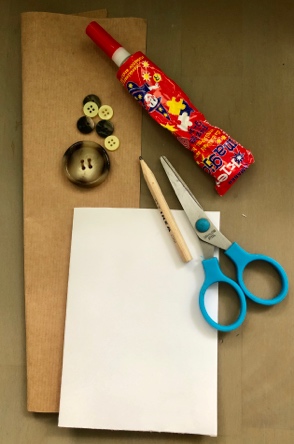 Na szarym papierze lub brązowej kartce narysuj nogi ślimaków.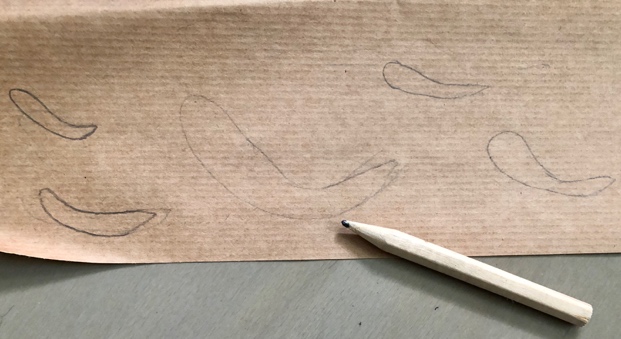 Wytnij narysowane elementy i przyklej na kartkę. W taki sposób, aby zmieściły się muszle, czyli guziki.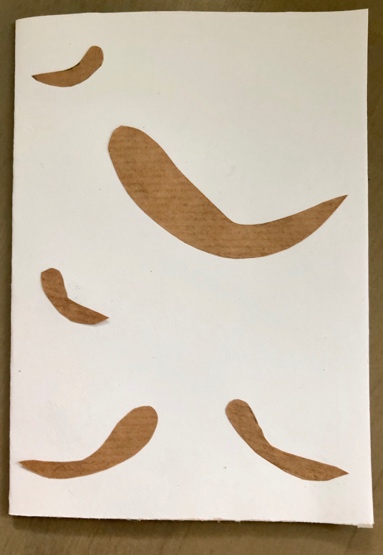 Przyklej guziki, czyli muszle ślimakom.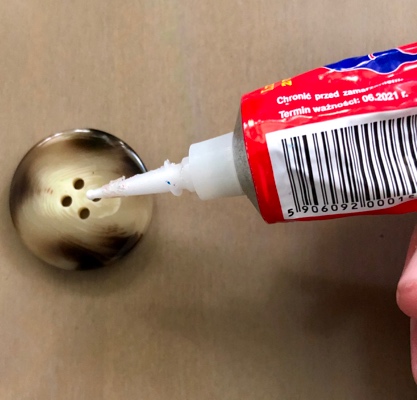 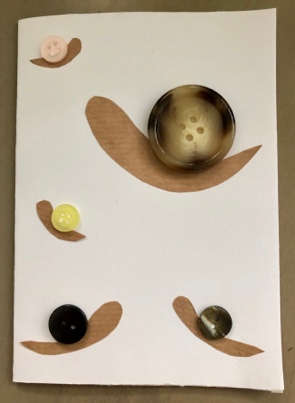 Dorysuj ślimakom czułki, oczy, uśmiechy ;).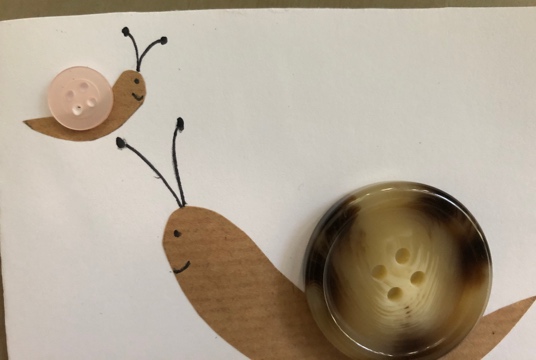 Gotowe!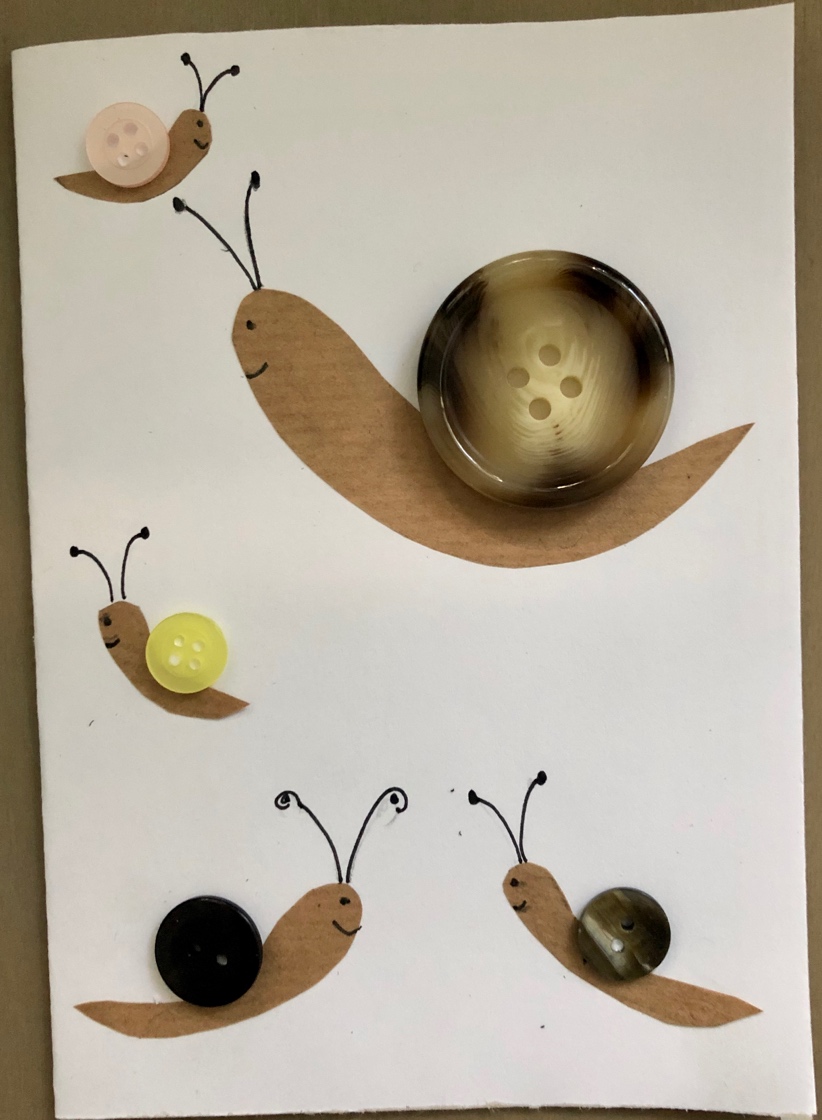 WażneDzięki wykonaniu tej pracy:- rozwijasz motorykę małą i udoskonalasz sprawności manualne,- wyzwalasz swoją kreatywność,- poszerzasz doświadczenia plastyczne i kreatywne poprzez użycie guzików jako materiału plastycznego,- dajesz drugie życie guzikom.Karta pracy rozwija kompetencje kluczowe:- świadomość i ekspresja kulturalna: twórcze wyrażanie idei, otwarcie na nowości, umiejętność wyrażania wrażliwości i ekspresji podczas czynności plastycznych, umiejętność wyrażania siebie poprzez wykonanie pracy. Opracowanie: K.B. 